Publicado en Barcelona el 12/11/2019 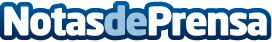 Maquinasdecoserbaratas.net lanza un nuevo comparador  de máquinas de coserDebido a la creciente demanda que ha experimentado el sector de la costura, la empresa ha optado por crear una nueva web para comparar los precios de las máquinas de coser y permitir al cliente encontrar la que mejor se adapte a sus necesidades y posibilidadesDatos de contacto:Laura RuizNota de prensa publicada en: https://www.notasdeprensa.es/maquinasdecoserbaratas-net-lanza-un-nuevo Categorias: Moda Emprendedores Consumo Industria Téxtil http://www.notasdeprensa.es